ОТЧЕТ О ВСТРЕЧАХ с ГРАЖДАНАМИ
В ГОРОДАХ И РАЙОНАХ дОНЕЦКОЙ НАРОДНОЙ РЕСПУБЛИКИс 03.04.2023 по 21.04.2023
№ п/пДата проведенияМесто проведенияМероприятиеУчастников сходаОтветственныеПримечаниеОхват,
просмотровКрасный ЛиманКрасный ЛиманКрасный ЛиманКрасный ЛиманКрасный ЛиманКрасный ЛиманКрасный ЛиманКрасный Лиман04.04.2023               10:00-10:40г. Енакиево, ул. XX Партсъезда, 18ПВР- общежитие Енакиевского Горного техникумаПроведен сход граждан.4 апреля 2023 года, согласно утвержденному графику, и. о. управляющего делами администрации города Красный Лиман Гутник Ольгой Сергеевной проведен сход с эвакуированными гражданами.             Присутствующих на сходе граждан волновали вопросы разной направленности, а в частности:               - получение помощи в виде лекарственных препаратов.                                           Ольга Сергеевна разъяснила вопрос получения гуманитарной помощи в виде лекарственных препаратов проживающим в ПВР гражданам при взаимодействии администрации города Красный Лиман с отдельными волонтерскими организациями.10Гутник Ольга Сергеевна                     и. о. управляющего делами администрации города Красный Лиман                        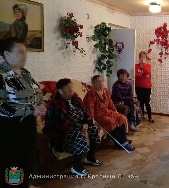 https://t.me/kr_liman_admin/1035https://ok.ru/group/70000000906989/topic/156817645498605https://vk.com/krasnyyliman_official?w=wall-216682194_783210606.04.202310:30-11:00г. Енакиево, ул. Партизанская, 98-общежитие Енакиевского Металлургического заводаВ общежитии г. Енакиево и. о. заместителя главы администрации города Красный Лиман Грибановым  Александром Петровичем  проведен сход с эвакуированными гражданами города Красный Лиман и Краснолиманского района. Присутствовали представители управлений, отделов, секторов и структурных подразделений администрации города. В ходе беседы возникли вопросы, интересующие граждан, а именно:улучшение бытовых условий проживания; получение строительных материалов для дальнейших восстановительных работ поврежденных частных домов. Также Александр Петрович напомнил о возможности получения гуманитарной помощи Краснолиманцам в виде лекарственных препаратов первой необходимости и предметов одежды в администрации города. 15Грибанов Александр Петрович                       и. о. заместителя главы администрации города Красный Лиман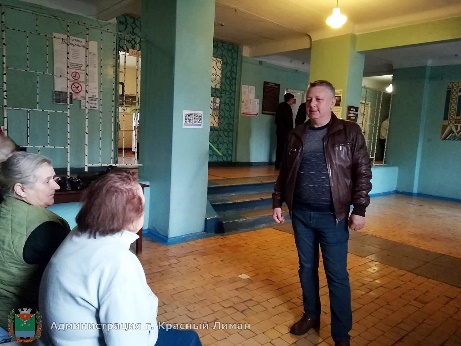 https://t.me/kr_liman_admin/1065?single https://vk.com/krasnyyliman_official?w=wall-216682194_796https://ok.ru/group/70000000906989/topic/156829979439341108311.04.2023               10:00-10:30г. Енакиево, ул. XX Партсъезда, 18ПВР- общежитие Енакиевского Горного техникумаПроведен сход граждан в ПВР г. Енакиево, исполняющим обязанности заместителя главы администрации города Красный Лиман Андреем Витальевичем Самсоновым.В ходе беседы, краснолиманцы задавали вопросы, интересующие их, а именно:процедура подачи документов на получение паспорта гражданина Российской Федерации;оформление документов о получении статуса     вынужденных переселенцев;получение помощи в виде лекарственных препаратов. Все озвученные вопросы на сходе граждан разъяснены.15Самсонов Андрей Витальевич                      и. о. заместителя главы администрации города Красный Лиман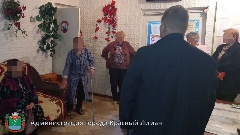       https://t.me/kr_liman_admin/1186                          https://ok.ru/group/70000000906989/topic/156846271492333                                       https://vk.com/krasnyyliman_official?w=wall-216682194_809                                                       125513.04.202310:00-10:30г. Енакиево, ул. Партизанская, 98-общежитие Енакиевского Металлургического заводаИ. о. заместителя главы администрации города Красный Лиман Андрей Витальевич Самсонов провёл сход с эвакуированными гражданами,проживающими в общежитии. Граждан интересовали следующие вопросы:об оформлении единоразовой помощи в размере 10 000,00 руб. для граждан, эвакуированных с территорий Донецкой Народной Республики, временно подконтрольных Украине, а также из освобождённых (освобождаемых) населённых пунктов;об улучшении жилищно-бытовых условий в месте пребывания краснолиманцев;о гуманитарной помощи в виде медикаментов первой необходимости, продуктовых и гигиенических наборов.                            На все вопросы наших граждан Андрей Витальевич предоставил конструктивные ответы и развернутые разъяснения в рамках законодательства, действующего на территории Донецкой Народной Республики.10Самсонов Андрей Витальевич                      и. о. заместителя главы администрации города Красный Лиман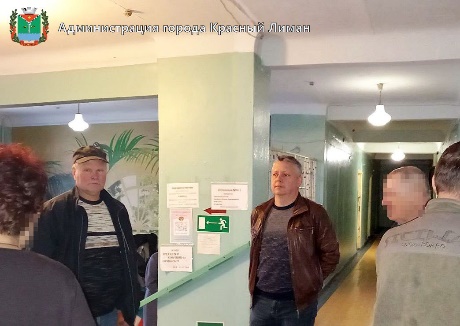 https://t.me/kr_liman_admin/1223                    https://ok.ru/group/70000000906989/topic/156853970333933                                     https://m.vk.com/wall-216682194_828                                                                                                               31918.04.2023               10:00-10:30г. Енакиево, ул. Партизанская, 98-общежитие Енакиевского Металлургического заводаПроведен сход граждан в общежитии г. Енакиево главой администрации города Красный Лиман Петрикиным Александром Михайловичем.Жителями были заданы следующие вопросы:об оказании гуманитарной помощи в виде бутилированной воды;возможность получения медицинских препаратов для снижения сахара в крови на территории города Енакиево;порядок постановки на учет в Центре занятости эвакуированным гражданам.Александр Михайлович разъяснил, что при содействии волонтерских организаций, с которыми сотрудничает администрация, будет осуществлена доставка воды. Для получения медицинской помощи необходимо обратится в Центральную городскую больницу г. Енакиево. Для трудоспособных граждан ведет прием Краснолиманский Центр занятости. Дана информация о месте расположения Центра занятости и телефоны «Горячей линии».20Петрикин Александр Михайлович                  Глава администрации города Красный Лиман                            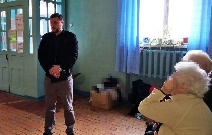       https://t.me/AlexsandrPetrikin/4989                           https://ok.ru/group/70000000906989/topic/156879046635757 https://m.vk.com/wall-216682194_870  100321.04.202310:30-11:00г. Енакиево, ул. XX Партсъезда, 18 ПВР -общежитие Енакиевского Горного техникумаПроведен сход граждан в ПВР г. Енакиево главой администрации города Красный Лиман Петрикиным Александром Михайловичем.Эвакуированных граждан интересовали вопросы:процедура подачи документов на получение паспорта гражданина Российской Федерации;перечень документов для проведения расчетов индексации пенсионных выплатах, согласно нормам Российской Федерации.Глава администрации рассказал о упрощенной процедуре подачи документов, телефон горячей линии и часы приема миграционной службы.Для желающих проиндексировать пенсионные выплаты необходимо записаться на прием Социальный Фонд России  с минимальным пакетом документов.Проведен сход граждан в ПВР г. Енакиево главой администрации города Красный Лиман Петрикиным Александром Михайловичем.Эвакуированных граждан интересовали вопросы:- процедура подачи документов на получение паспорта гражданина Российской Федерации;-  перечень документов для проведения расчетов индексации пенсионных выплатах, согласно нормам Российской Федерации;Глава администрации рассказал о упрощенной процедуре подачи документов. Сообщил телефон "Горячей линии" и часы приема миграционной службы.Для желающих проиндексировать пенсионные выплаты, необходимо записаться на прием в Социальный Фонд России  с минимальным пакетом документов.16Петрикин Александр Михайлович                  Глава администрации города Красный Лиман                            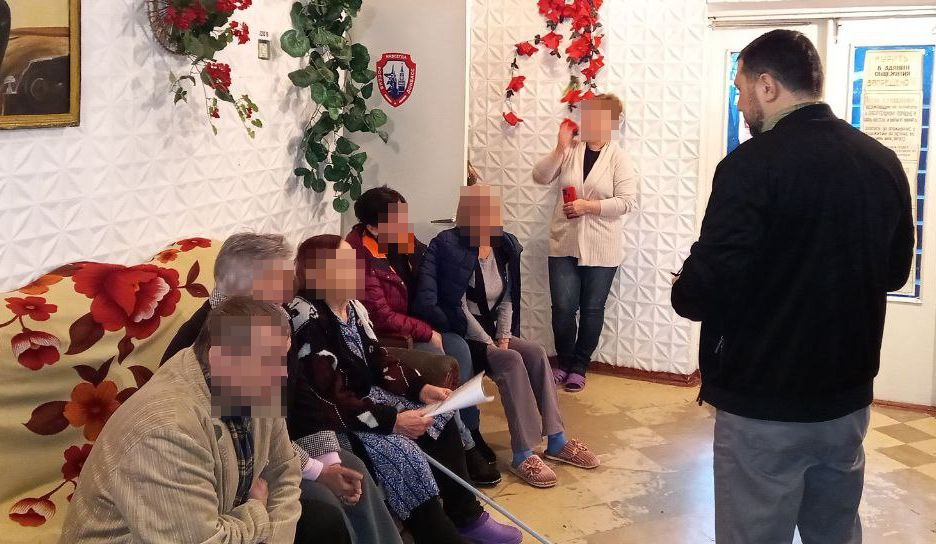 https://t.me/AlexsandrPetrikin/5024https://vk.com/krasnyyliman_official?w=wall-216682194_883https://ok.ru/group/70000000906989/topic/156885942923501                                                                                                        253